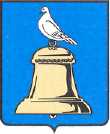 ГЛАВА ГОРОДА РЕУТОВПОСТАНОВЛЕНИЕОб утверждении Положения о предоставлении субсидий на возмещение затрат, возникающих в связи с проведением капитального ремонта многоквартирных домов в рамках реализации Федерального закона от 21 июля 2007 года № 185-ФЗ «О Фонде содействия реформированию жилищно-коммунального хозяйства»В соответствии со статьей 78 Бюджетного кодекса Российской Федерации, решением Совета депутатов города Реутов от 26.11.2014 года № 55/2014-НА «О бюджете города Реутов на 2015 год и на плановый период 2016 и 2017 годов», постановляю:Утвердить Положение о предоставлении субсидий на возмещение затрат, возникающих в связи с проведением капитального ремонта многоквартирных домов в рамках реализации Федерального закона от 21 июля 2007 года № 185-ФЗ «О Фонде содействия реформированию жилищно-коммунального хозяйства», согласно приложению.Управлению жилищно-коммунального хозяйства и потребительского рынка Администрации города Реутов Московской области: Обеспечить участие представителей Отдела жилищно-коммунального хозяйства в составе Управления жилищно-коммунального хозяйства и потребительского рынка Администрации города Реутов в общих собраниях собственников помещений в многоквартирных домах или общих собраниях членов товариществ жилья жилищных, жилищно-строительных кооперативов, иных специализированных потребительских кооперативов с долей муниципального образования «городской округ Реутов» в праве общей собственности на общее имущество в многоквартирном доме по вопросам утверждения смет расходов на капитальный ремонт многоквартирных домов.Осуществлять контроль за выполнением работ по капитальному ремонту многоквартирных домов. Отделу жилищно-коммунального хозяйства в составе Управления жилищно-коммунального хозяйства и потребительского рынка еженедельно представлять информацию о ходе выполнения работ по капитальному ремонту многоквартирных домов.Согласовывать акты приемки услуг и (или) работ по капитальному ремонту многоквартирных домов, подписанные лицами, которые уполномочены действовать от имени собственников помещений в многоквартирном доме Осуществлять контроль за использованием субсидий в соответствии с условиями и целями, определенными при их предоставлении.Ответственность за целевое использование субсидии возложить на получателя субсидии.Отделу по работе со СМИ и рекламе Администрации города Реутов опубликовать настоящее постановление в средствах массовой информации и сайте города Реутов.Контроль за исполнением настоящего постановления возложить на заместителя Главы Администрации Д.Ю. Чинихина.Глава города											          С.Г. ЮровПриложениеК Постановлению Главы города РеутовОт 14.04.2015 года № 160-ПГПоложение о предоставлении субсидий на возмещение части затрат, возникающих в связи с проведением капитального ремонта многоквартирных домов в рамках реализации Федерального закона от          21 июля 2007 года № 185-ФЗ «О фонде содействия реформированию жилищно-коммунального хозяйства»Общие положенияПоложение о предоставлении субсидий на возмещение части затрат, возникающих в связи с проведением капитального ремонта многоквартирных домов в рамках реализации Федерального закона от 21 июля 2007 г. N 185-ФЗ "О Фонде содействия реформированию жилищно-коммунального хозяйства" (далее - Положение), определяет категории юридических лиц (за исключением государственных (муниципальных) учреждений), индивидуальных предпринимателей - производителей товаров, работ, услуг, имеющих право на получение субсидий на возмещение части затрат, возникающих в связи с проведением капитального ремонта многоквартирных домов в рамках реализации Федерального закона от 21 июля 2007 г. N 185-ФЗ "О Фонде содействия реформированию жилищно-коммунального хозяйства" (далее - субсидии), цели, условия, порядок предоставления, а также порядок возврата субсидий в случае нарушения условий, установленных при их предоставлении.Категории юридических лиц (за исключением государственных (муниципальных) учреждений), индивидуальных предпринимателей - производителей товаров, работ, услуг, имеющих право на получение субсидийПраво на получение субсидий имеют юридические лица (за исключением государственных (муниципальных) учреждений), индивидуальные предприниматели - товарищества собственников жилья либо жилищно-строительные кооперативы, жилищные кооперативы или иные специализированные потребительские кооперативы, которые осуществляют управление многоквартирными домами, открывшие отдельный специальный счет, управляющие организации, региональный оператор, если соответствующей управляющей организации или региональному оператору по решению общего собрания собственников помещений в многоквартирном доме поручена организация проведения капитального ремонта общего имущества этого многоквартирного дома (далее - субсидианты).Цели предоставления субсидийСубсидии предоставляются на безвозмездной и безвозвратной основе в пределах средств, предусмотренных бюджетом муниципального образования "городской округ Реутов", в целях возмещения части затрат, возникающих в связи с проведением капитального ремонта многоквартирных домов в рамках реализации Федерального закона от 21 июля 2007 г. N 185-ФЗ "О Фонде содействия реформированию жилищно-коммунального хозяйства".Условия предоставления субсидийУсловиями предоставления субсидий являются:- формирование собственниками помещений в многоквартирном доме фонда капитального ремонта на специальном счете, предназначенном для перечисления средств на проведение капитального ремонта общего имущества в многоквартирном доме;- включение многоквартирного дома в краткосрочный план реализации в 2014-2015 году на территории муниципального образования "городской округ Реутов" программы капитального ремонта общего имущества в многоквартирных домах на территории Московской области, утвержденный постановлением Правительства Московской области от 20 июня 2014 года N 481/20 «Об утверждении плана реализации региональной программы Московской области «Проведение капитального ремонта общего имущества в многоквартирных домах, расположенных на территории Московской области, на 2014-2038 годы» на 2014-2015 годы» (далее - Краткосрочный план);- отсутствие в отношении юридического лица процедуры ликвидации, в отношении индивидуального предпринимателя - процедуры прекращения деятельности индивидуального предпринимателя, судебного акта о признании юридического лица (индивидуального предпринимателя) несостоятельным (банкротом) и об открытии конкурсного производства;- представление документов в соответствии с пунктом 5.1 настоящего Положения;- уведомление получателем субсидии Администрацию города Реутов Московской области о возникновении (обнаружении) до даты предоставления субсидии обстоятельств (документов), свидетельствующих об изменении обстоятельств (документов), послуживших основанием для принятия решения о предоставлении субсидии, в течение трех рабочих дней со дня их возникновения (обнаружения);- согласие получателя субсидии на осуществление главным распорядителем бюджетных средств, предоставившим субсидию, и органами государственного (муниципального) финансового контроля проверок соблюдения получателями субсидий условий, целей и порядка их предоставления.Порядок предоставления субсидийСубсидианты представляют в Администрацию города Реутов следующие документы:- копию устава (для юридического лица);- выписку из единого государственного реестра юридических лиц (индивидуальных предпринимателей);- копию свидетельства о государственной регистрации;- копию свидетельства о постановке на учет в налоговом органе;- уведомление об открытии отдельного банковского счета в кредитной организации с указанием его реквизитов;- в случае открытия специального счета товариществом собственников жилья либо жилищно-строительным кооперативом, жилищным кооперативом или иным специализированным потребительским кооперативов копию протокола общего собрания членов, либо собственников помещений в многоквартирном доме, содержащего решение о проведении капитального ремонта многоквартирного дома, о выборе подрядной организации для выполнения работ по капитальному ремонту многоквартирного дома или об установлении порядка определения такой организации, о долевом финансировании капитального ремонта многоквартирного дома за счет средств товарищества собственников жилья либо жилищно-строительного кооператива, жилищного кооператива или иного специализированного потребительского кооператива, открывших специальный счет в размере не менее пятнадцати процентов от общего объема средств на проведение капитального ремонта многоквартирного дома, определенного Краткосрочным планом;- в случае, когда управление многоквартирным домом осуществляется управляющей организацией и перечисление взносов производится на единый счет регионального оператора, копии протоколов общих собраний собственников помещений о принятии решения на проведение капитального ремонта, а также о долевом софинансировании собственниками в лице регионального оператора, в размере не менее пятнадцати процентов от общего объема средств на проведение капитального ремонта многоквартирного дома, определенных Краткосрочным планом (в случае не принятия в установленные жилищным законодательством сроки собственниками жилых помещений решений о проведении капитального ремонта в многоквартирных домах, расположенных на территории города Реутов, орган местного самоуправления - Администрация города Реутов принимает решение за собственников и выпускает постановление о принятии соответствующего решения);- копию договора об организации проведения капитального ремонта дома, заключенного собственниками помещений в многоквартирном доме в лице управляющей организации или регионального оператора с подрядной организацией;- утвержденную смету расходов на капитальный ремонт общего имущества многоквартирного дома.5.2. В течение пяти рабочих дней со дня получения документов, указанных в пункте 5.1 Положения, Администрация города Реутов Московской области:- проводит их проверку и определяет получателя субсидии;- заключает договор (соглашение) о предоставлении субсидии, перечисляет субсидию в соответствии с расчетом размера субсидии (по форме согласно приложению к Положению), являющимся неотъемлемой частью договора (соглашения);- в случае несоответствия лица, претендующего на получение субсидии, категориям, определенным разделом 2, несоблюдения условий, определенных разделом 4 Положения, направляет мотивированный отказ в получении субсидии.5.3. После проверки документации и заключения договора (соглашения), Управление бухгалтерского учета Администрации города Реутов в течение 5 рабочих дней формирует заявку на финансирование с приложением документации и направляет в Финансовое управление Администрации города Реутов.5.4. Финансовое управление Администрации города Реутов в течение 3 банковских дней, на основании заявки и документации осуществляет перечисление субсидии на расчетный счет получателя.Порядок возврата субсидий в случае нарушения условий, установленных при их предоставлении6.1. Субсидия подлежит возврату в бюджет муниципального образования "городской округ Реутов" в случае:- наличия недостоверных сведений в документах, представленных получателем субсидии в соответствии с разделом 5.1 Положения;- неисполнения или ненадлежащего исполнения обязательств по соглашению (договору) о предоставлении субсидии;- нарушения условий предоставления субсидии;- нецелевого использования субсидии, в том числе выявленного по результатам последующих контрольных мероприятий;- обнаружения в течение текущего финансового года после перечисления субсидии документов, подтверждающих наличие процедуры реорганизации, ликвидации юридического лица, прекращения деятельности индивидуального предпринимателя, банкротства получателя субсидии.6.2. Возврат в бюджет муниципального образования "городской округ Реутов" денежных средств, полученных в качестве субсидии, производится получателем субсидии на лицевой счет Администрации города Реутов Московской области в течение пяти рабочих дней со дня получения письменного уведомления о возврате субсидии, направленного получателю субсидии заказным письмом с уведомлением о вручении.6.3. При отказе получателя субсидии от добровольного возврата указанных средств в установленные сроки эти средства взыскиваются в судебном порядке в соответствии с действующим законодательством Российской Федерации.Порядок возврата остатков субсидий7.1. Получатель субсидии возвращает в текущем финансовом году остатки субсидии, не использованные в отчетном финансовом году, в случаях, предусмотренных соглашением (договором) о предоставлении субсидии.7.2. Возврат в бюджет муниципального образования "городской округ Реутов" остатков субсидии производится получателем субсидии на лицевой счет Администрации города Реутов в течение пяти рабочих дней со дня получения письменного уведомления о возврате субсидии, направленного получателю субсидии заказным письмом с уведомлением о вручении.Контроль соблюдения условий, целей и порядка предоставления субсидийАдминистрация города Реутов Московской области и органы муниципального финансового контроля осуществляют обязательную проверку соблюдения условий, целей и порядка предоставления субсидий их получателями.ПриложениеК ПоложениюРасчетРазмера субсидии на возмещение затрат, возникающихв связи с проведением капитального ремонта многоквартирных домовв рамках реализации Федерального закона от 21 июля 2007 года № 185-ФЗ«О Фонде содействия реформированию жилищно-коммунального хозяйства»(адрес многоквартирного дома)(наименование получателя субсидии)от14.04.2015№160-ПГ№ п/пНаименование показателейДоля софинансирования (%)Показатели1.Стоимость капитального ремонта многоквартирного дома, руб., в т.ч. за счет средств:1.1.государственной корпорации - Фонд содействия реформированию жилищно-коммунального хозяйства, руб.1.2Бюджета Московской области, руб.1.3Бюджет города Реутов, (софинансирование Краткосрочного плана за счет средств муниципального образования), руб.1.4 Товариществ собственников жилья, жилищных кооперативов, жилищно-строительных кооперативов или иных специализированных потребительских кооперативов, открывших отдельный специальный счет, либо собственников помещений в многоквартирном доме в лице регионального оператора, руб.